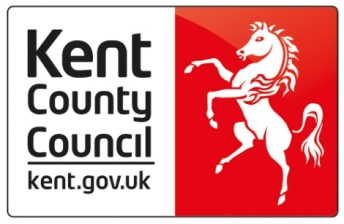 PRIVATE AND CONFIDENTIAL – To Addressee OnlyNameAddressInformation in regard to your Section admission add start and end dates. Dear ….,I work with the Kent Approved Mental Health Professional Service. We are the service which organises and conducts Mental Health Act assessments. The service was alerted to a concern by …… that you may have been unlawfully detained at the time of this Mental Health Act 1983 assessment. Brief explanation as to reason for this. On review of this it has been discovered that the application completed to detain you under the Mental Health Act 1983 on this occasion was unlawful. This was your section 3 detention Please add dates.I deeply apologise on behalf of the service and the local authority for this error.I would advise you to seek advice from your solicitor or an Independent Mental Health Advocate (IMHA). I also advised your current team of this letter so they can support you. Advise if you have referred for IMHA/their solicitor already. You have the right to complain about this and may be entitled to compensation. I have enclosed a complaints leaflet for you. Once again I apologise for the any distress which has been caused to you by these actions. Yours sincerely NameTitle